ChecklistSimilies and Metaphors (30)__________Personification & Onomatopoeia (10)_________Hyperbole & Alliteration (30) _________Imagery definition(3) & Text(54) Imagery Questions(8) ________Idioms (30) _________Clichés( 10)__________Irony (5)_________Final Project(65)__________  Project due ________Total points _______________/215 points  FIGURATIVE LANGUAGEDirections:Step 1:  Listen to each clip, and replay as needed.Step 2:  On your paper, highlight the Similes(1 color) and/or	    Metaphor (another color) that you heard. Step 3:  Analyze & decide what comparison the simile/	    Metaphor makes in the lyrics.Step 4:  Explain what the simile/metaphor mean to you.Step 5:  Discuss with class as directed by the teacher.Metaphor:Simile:Excerpt from "Firework" by Katy Perry
Do you ever feel like a plastic bag
Drifting through the wind, wanting to start again?
Do you ever feel, feel so paper thin
Like a house of cards, one blow from caving in?

Do you ever feel already buried deep six feet under?
Screams but no one seems to hear a thing
Do you know that there's still a chance for you
'Cause there's a spark in you?

You just gotta ignite the light and let it shine
Just own the night like the 4th of July

'Cause, baby, you're a firework
Come on, show 'em what you're worth
Make 'em go, "Oh, oh, oh"
As you shoot across the sky-y-y

Baby, you're a firework
Come on, let your colors burst
Make 'em go, "Oh, oh, oh"
You're gonna leave 'em falling down oh, oh You don't have to feel like a wasted space
You're original, cannot be replaced
If you only knew what the future holds
After a hurricane comes a rainbow

Maybe a reason why all the doors are closed
So you could open one that leads you to the perfect road
Like a lightning bolt, your heart will glow
And when it's time you'll know

You just gotta ignite the light and let it shine
Just own the night like the 4th of JulyAnalysis: ___________________________________________________________________________________________________________________________________________________________________________Rascal Flatts - Life Is A Highway Lyrics | MetroLyricsLife is a highway, I wanna ride it
All night long
If you're going my way, I wanna drive it
All night longAnalysis: ___________________________________________________________________________________________________________________________________________________________________________Britney Spears - Circus Lyrics | MetroLyricsAll eyes on me in the center of the ring just like a circus
When I crack that whip, everybody gon' trip just like a circus
Don't stand there watching me, follow me, show me what you can do
Everybody let go, we can make a dance floor just like a circus ahhhhha
Analysis:
____________________________________________________________________________________________________________________________________________________________________________________________________________________________________Kanye West - Heartless Lyrics | MetroLyrics 
How could you be so heartless?How could you be so cold?
As the winter wind when it breeze yo
Just remember that you talkin' to me though
You need to watch the way you talkin' to me thoughAnalysis:
____________________________________________________________________________________________________________________________________________________________________________________________________________________________________
Katy Perry - Hot And Cold Lyrics | MetroLyrics 
You change your mind
Like a girl changes clothes___________________________________________________________________________________________________________________________________________________________________________
Hyperbole-_________________________________________________________________________________________________________Personification-___________________________________________________________________________________________________Onomatopoeia _____________________________________________________________________________________________________________Alliteration-________________________________________________________________________________________________________________Name:_________________________________________________Pick Out The PERSONIFICATION or ONOMATOPOEIA in the sentenceThe rain kissed my cheeks as it fell.The video camera observed the whole scene.The breaks squeaked as the car came to a stop.The car engine coughed and sputtered when it started during the blizzard.The boy moved his chair, squeak!The dishes clattered as they fell on the floor.The wind sang her mournful song through the falling leaves.Hyperbole practice: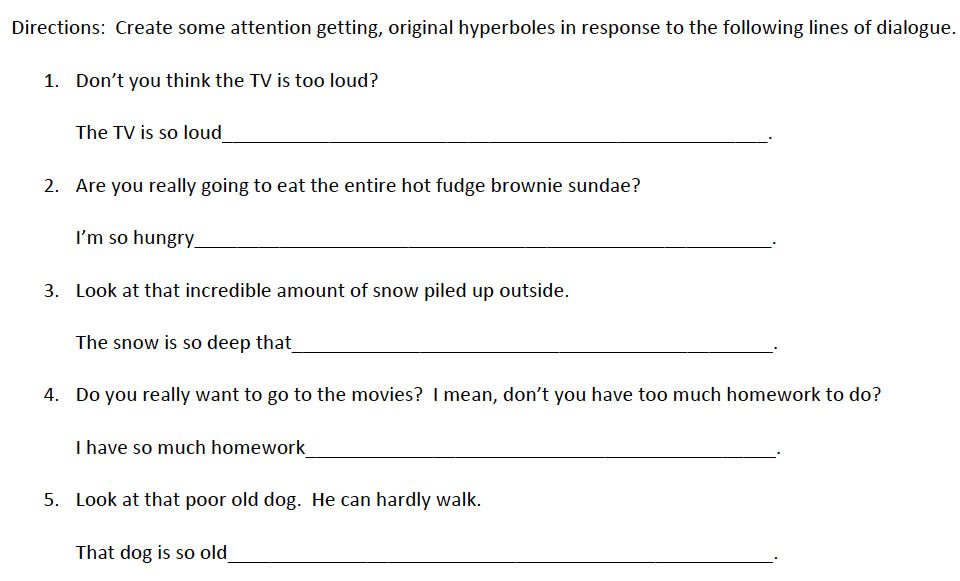 Highlight all Hyperbole.(yellow) Highlight all Alliteration (light blue)Sarah Cynthia Sylvia Stout Would Not Take The Garbage Out

Sarah Cynthia Sylvia Stout
Would not take the garbage out!
She’d scour the pots and scrape the pans,
Candy the yams and spice the hams,
And though her daddy would scream and shout,
She simply would not take the garbage out.

And so it piled up to the ceilings:
Coffee grounds, potato peelings,
Brown bananas, rotten peas,
Chunks of sour cottage cheese.

It filled the can, it covered the floor,
It cracked the window, it blocked the door
With bacon rinds and chicken bones,
Drippy ends of ice cream cones,
Prune pits, peach pits, orange peel,
Gloppy glumps of cold oatmeal,
Pizza crests and withered greens,
Soggy beans and tangerines,
Crusts of black burned buttered toast,
Gristly bits of beefy roasts. . .

The garbage rolled down the hall,
It raised the roof, it broke the wall. . .
Greasy napkins, cookie crumbs,
Globs of gooey bubble gum,
Cellophane from green baloney,
Rubbery blubbery macaroni,
Peanut butter, caked and dry,
Curdled milk and crusts of pie,
Moldy melons, dried up mustard,
Eggshells mixed with lemon custard,
Cold french fries and rancid meat,
Yellow lumps of Cream of Wheat.

At last the garbage reached so high
That finally it touched the sky.
And all the neighbors moved away,
And none of her friends would come out to play.

And finally Sarah Cynthia Stout said,
“OK, I’ll take the garbage out!”
But then, of course, it was too late. . .
The garbage reached across the state,
From New York to the Golden Gate.
And there, in the garbage she did hate,
Poor Sarah met an awful fate,
That I cannot right now relate
Because the hour is much too late.

But children, remember Sarah Stout
And always take the garbage out!~Shel SilversteinIMAGERYDEFINE:________________________________________________________________________________________________________________________________Color-code the imagery words/phrases in the text below. Use the colors indicated.The hot July sun beat relentlessly down, casting an orange glare over the farm buildings, the fields, the pond. Even the usually cool green willows bordering the pond hung wilted and dry. Our sun-baked backs ached for relief. We quickly pulled off our sweaty clothes and plunged into the pond, but the tepid water only stifled us and we soon climbed onto the brown, dusty bank. Our parched throats longed for something cool--a strawberry ice, a tall frosted glass of lemonade.	We pulled on our clothes, crackling underbrush, the sharp briars pulling at our damp jeans, until we reached the watermelon patch. As we began to cut open the nearest melon, we could smell the pungent skin mingling with the dusty odor of the dry earth. Suddenly, the melon gave way with a crack, revealing the deep, pink sweetness inside. Sight		Sound			Touch			Taste		        Smell(Red)	        (Orange)	        (Yellow)	         (Green)	        (Blue)Imagery Check: Indicate which of the 5 senses each sentence or phrase represents: Sight-Sound-Touch-Taste_Smell1. He was a shaggy, thick-fellow; his coat was greasy about the lapels and pockets, and his hand splayed over the cane’s crook with a futile sort of clinging. __________2.  A ginger cat, very tall and thin streaked glass, flashing with sunlight. __________3.  Strong melodious songs crackling splinters of glass and dried putty. __________4.  Soft shapes...inside the hard bodies. ________5.  Juicy and tart ________6. Rolling rumble and crash_________7. Leaves were green and stirring.  Berries, luster-glossed. ________8. What is Poetry? Who knows?  Not a rose, but the scent of a rose. ________Idioms:________________________________________________________________________________Idiom Assignment:Select an Idiom from the list….Create a poster of the literal meaning of your idiom….. (computer or drawn) SMALL ONLYInclude:  Title of the idiom (ex:It’s Raining Cats and Dogs)What the idiom means  (ex:It is raining very hard)Sentence using the idiomYour nameAll ears
Ants in your pants
Arm and a leg 
At the end of your rope
Axe to grind 
Back to the drawing board 
Barking up the wrong tree 
Between the lines
Blood out of a stone 
Blow your stack
Bone to pick
Bull in a China shop
By the skin of your teeth
Can of worms
Cold feet
Crash a party
Cry your eyes out
Don’t wash your dirty laundry in public
Down in the dumps
Eagle eyes
Elephant in the room 
Feeling Blue
Fifth wheel
Fish out of water
Go round in circles Grab the bull by its horns
Head is in the clouds
Heart of gold
Hook, line, and sinker
Horse of a different color
In the doghouse
It cost an arm and a leg
Jump the gun
Like a fish needs a bicycle
Make waves
Money talks
Opening a can of worms
Out on a limb
Piece of cake
Pull someone's leg
Pull your weight
Rock the boat
See the light
Stick out like a sore thumb
Tall story
Thin-skinned
Thrilled to bits
Walk on eggshells
Written all over your face
You can say that again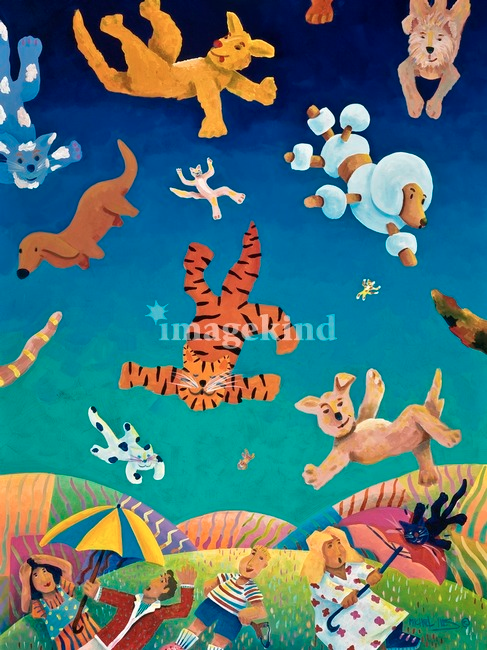 ClichEDefine:______________________________________________________________________________Compose a list of five (5) clichés that middle school students use.1._______________________________________2._______________________________________3.________________________________________4.________________________________________5.________________________________________IRONYVerbal____________________________________Situational____________________________________________________________________________Dramatic_____________________________________________________________________________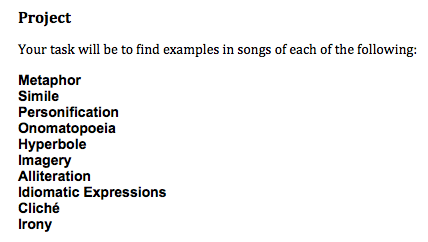 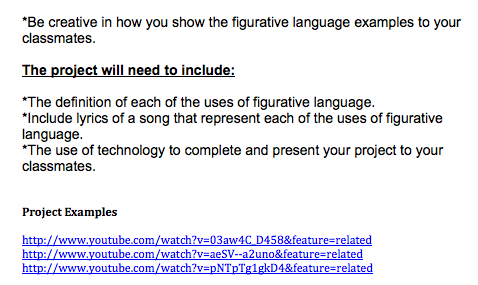 Be Sure to Identify each example thoroughly.Final project Figurative Language RubricName_____________________________ Score______/65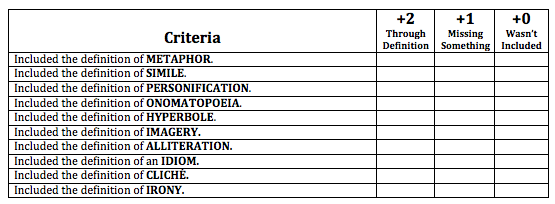 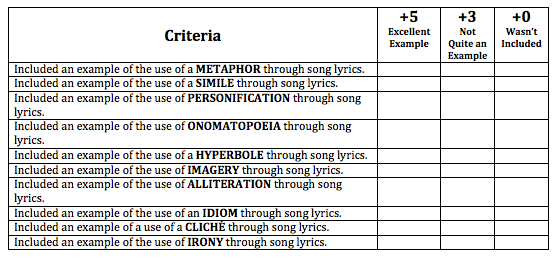 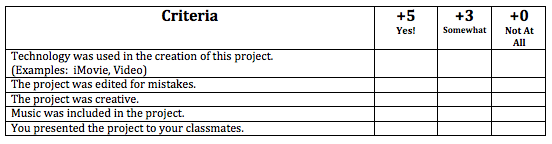 Imagery Check
Sight, Smell, Touch, Taste, Sound1. He was a shaggy, thick-fellow; his coat was greasy about the lapels and pockets, and his hand splayed over the cane’s crook with a futile sort of clinging.  _______________2.  A ginger cat, very tall and thin streaked glass, flashing with sunlight. _____________________3.  Strong melodious songs crackling splinters of glass and dried putty 	______________________4.  Soft shapes...inside the hard bodies ___________________5.  Juicy and tart ________________________6. Rolling rumble and crash_________________________7. Leaves were green and stirring.  Berries, luster-glossed.________________8. What is Poetry? Who knows?  Not a rose, but the scent of a rose.____________________Notes:Common Core Standards:7.RL.4 Determine the meaning of words and phrases as they are used in a text, including figurative and connotative meanings; analyze the impact of rhymes and other repetitions of sounds (e.g., alliteration) on a specific verse or stanza of a poem or section of a story or drama.7. SL.3 Delineate a speaker’s argument and specific claims, evaluating the soundness of the reasoning and the relevance and sufficiency of the evidence.7.SL.5  Include multimedia components and visual displays in presentations to clarify claims and findings and emphasize salient points.7.l.2 Demonstrate command of the conventions of standard English capitalization, punctuation, and spelling when writing.7.L.5 Demonstrate understanding of figurative language, word relationships, and nuances in word meanings.